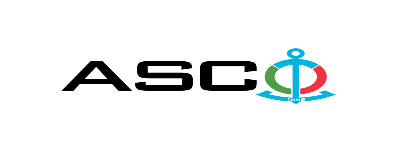 “AZƏRBAYCAN XƏZƏR DƏNİZ GƏMİÇİLİYİ” QAPALI SƏHMDAR CƏMİYYƏTİNİN№AM-056/2024 NÖMRƏLİ 30.05.2024-Cİ il TARİXİNDƏ  MÜXTƏLİF QAZ VƏ TEXNİKİ MƏHLULLARIN SATINALINMASI MƏQSƏDİLƏ KEÇİRDİYİAÇIQ MÜSABİQƏNİN QALİBİ HAQQINDA BİLDİRİŞ                                                              “AXDG” QSC-nin Satınalmalar KomitəsiSatınalma müqaviləsinin predmetiMÜXTƏLİF QAZ VƏ TEXNİKİ MƏHLULLARIN SATINALINMASIQalib gəlmiş şirkətin (və ya fiziki şəxsin) adıFuad Kimya Servis MMCMüqavilənin qiyməti281418.20 AZNMalların tədarük şərtləri (İncotresm-2010) və müddəti                                     DDPİş və ya xidmətlərin yerinə yetirilməsi müddətiHissə-hissə 1 il ərzində